Руководствуясь Положением о муниципальном методическом совете, Положением о районном методическом объединении педагогических работников образовательных учреждений Белоярского района, утвержденным распоряжением Комитета по образованию администрации Белоярского района от 01 сентября 2017 года № 282 «Об организации работы муниципального методического совета и районных методических объединений»1. Утвердить:1) персональный состав муниципального методического совета согласно приложению 1 к настоящему распоряжению;2) перечень районных методических объединений учителей-предметников муниципальных общеобразовательных учреждений и персональный состав руководителей сроком на три учебных года согласно приложению 2 к настоящему распоряжению;2. Муниципальному автономному учреждению Белоярского района «Белоярский методический центр информационно – технического обеспечения муниципальной системы образования» (Лукиных С.Л.) обеспечить организацию работы муниципального методического совета и районных методических объединений педагогических работников муниципальных образовательных учреждений в соответствии с утвержденной Циклограммой деятельности;3. Руководителям общеобразовательных учреждений:1) довести настоящее распоряжение до сведения педагогических работников образовательных учреждений согласно приложениям 1, 2;2) обеспечить оплату педагогическим работникам за руководство районными методическими объединениями в соответствии с Положением об оплате труда работников муниципальных образовательных учреждений Белоярского района;3) обеспечить участие педагогических работников в работе муниципального методического совета и районных методических объединений.4. Настоящее распоряжение вступает в силу с 01 сентября 2018 года.5. Контроль за выполнением распоряжения оставляю за собой.Председатель		        Е.Ю. ЖдановаИсполнитель:Лукиных Светлана Леонидовна,директор МАУ «БМЦ»8(34670) 4-14-38Приложение 1к распоряжению Комитета по образованию администрации Белоярского районаот 31.08.2018г. № 271Персональный состав муниципального методического советаПриложение 2к распоряжению Комитета по образованию администрации Белоярского районаот 31.08.2018г. № 271Перечень районных методических объединений педагогов и персональный состав их руководителей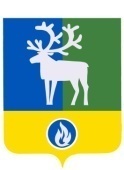 БЕЛОЯРСКИЙ РАЙОНХАНТЫ-МАНСИЙСКИЙ АВТОНОМНЫЙ ОКРУГ – ЮГРААДМИНИСТРАЦИЯ БЕЛОЯРСКОГО РАЙОНА КОМИТЕТ ПО ОБРАЗОВАНИЮБЕЛОЯРСКИЙ РАЙОНХАНТЫ-МАНСИЙСКИЙ АВТОНОМНЫЙ ОКРУГ – ЮГРААДМИНИСТРАЦИЯ БЕЛОЯРСКОГО РАЙОНА КОМИТЕТ ПО ОБРАЗОВАНИЮБЕЛОЯРСКИЙ РАЙОНХАНТЫ-МАНСИЙСКИЙ АВТОНОМНЫЙ ОКРУГ – ЮГРААДМИНИСТРАЦИЯ БЕЛОЯРСКОГО РАЙОНА КОМИТЕТ ПО ОБРАЗОВАНИЮБЕЛОЯРСКИЙ РАЙОНХАНТЫ-МАНСИЙСКИЙ АВТОНОМНЫЙ ОКРУГ – ЮГРААДМИНИСТРАЦИЯ БЕЛОЯРСКОГО РАЙОНА КОМИТЕТ ПО ОБРАЗОВАНИЮБЕЛОЯРСКИЙ РАЙОНХАНТЫ-МАНСИЙСКИЙ АВТОНОМНЫЙ ОКРУГ – ЮГРААДМИНИСТРАЦИЯ БЕЛОЯРСКОГО РАЙОНА КОМИТЕТ ПО ОБРАЗОВАНИЮБЕЛОЯРСКИЙ РАЙОНХАНТЫ-МАНСИЙСКИЙ АВТОНОМНЫЙ ОКРУГ – ЮГРААДМИНИСТРАЦИЯ БЕЛОЯРСКОГО РАЙОНА КОМИТЕТ ПО ОБРАЗОВАНИЮ31 августа 2018 года№  271БелоярскийБелоярскийБелоярскийБелоярскийБелоярскийБелоярскийОб утверждении персонального состава муниципального методического совета, перечня районных методических объединений и персонального состава руководителейОб утверждении персонального состава муниципального методического совета, перечня районных методических объединений и персонального состава руководителейОб утверждении персонального состава муниципального методического совета, перечня районных методических объединений и персонального состава руководителейОб утверждении персонального состава муниципального методического совета, перечня районных методических объединений и персонального состава руководителейОб утверждении персонального состава муниципального методического совета, перечня районных методических объединений и персонального состава руководителейОб утверждении персонального состава муниципального методического совета, перечня районных методических объединений и персонального состава руководителейПредседатель муниципального методического совета:Председатель муниципального методического совета:Гуркина Елена Анатольевна- заместитель директора МАУ «Белоярский методический центр информационно-технического обеспечения муниципальной системы образования» Секретарь муниципального методического совета:Секретарь муниципального методического совета:Зайкина Светлана Валерьевна- методист МАУ «Белоярский методический центр информационно-технического обеспечения муниципальной системы образования»Члены муниципального методического совета:Члены муниципального методического совета:МАОУ СОШ № 1 г. БелоярскийМАОУ СОШ № 1 г. БелоярскийЕфименко Татьяна Геннадьевна- заместитель директора;Тимкачева Любовь Васильевна- руководитель РМО учителей русского языка и литературы;Плешкова Оксана Николаевна- руководитель РМО учителей математики;Шестак Ксения Викторовна- руководитель РМО молодых педагоговМАОУ СОШ № 2 г. БелоярскийМАОУ СОШ № 2 г. БелоярскийРайзинк Елена Владимировна- заместитель директора;Карауловская Ольга Евгеньевна- руководитель РМО учителей информатики и ИКТ;Хамматова Наталья Владимировна- руководитель РМО учителей географии;Мулюкова Ольга Анатольевна- руководитель РМО учителей ОРКСЭ;Леонтьева Надежда Андреевна- руководитель РМО библиотекарейМАОУ СОШ № 3 г. БелоярскийМАОУ СОШ № 3 г. БелоярскийБеляковцева Елена Игоревна- заместитель директора;Абдрахманов Радик Сергеевич- руководитель РМО учителей физкультуры, преподавателей-организаторов ОБЖ;Медуница Татьяна Николаевна- руководитель РМО учителей начальных классов;Гарипова Земфира Айратовна- руководитель РМО логопедов и дефектологов;Курбатова Елена Петровна- руководитель РМО учителей иностранного языкаМАОУ СОШ с. ВанзеватМАОУ СОШ с. ВанзеватСвинцов Евгений Геннадьевич- заместитель директораМАОУ СОШ с. КазымМАОУ СОШ с. КазымПлешкова Ирина Андреевна- заместитель директораМАОУ СОШ с. ПолноватМАОУ СОШ с. ПолноватГундырева Лидия Валерьевна- заместитель директораМАОУ СОШ п. ВерхнеказымскийМАОУ СОШ п. ВерхнеказымскийХвощевская Лариса Михайловна- заместитель директораКрушельницкая Марина Анатольевна- руководитель РМО учителей истории и обществознанияМАОУ СОШ п. ЛыхмаМАОУ СОШ п. ЛыхмаБызова Наталья Валентиновна- заместитель директора;Чуркина Юлия Владимировна- руководитель РМО учителей химии и биологииМАОУ СОШ п. СорумМАОУ СОШ п. СорумЗейтуньян Людмила Суреновна- заместитель директораМАОУ СОШ п. СосновкаМАОУ СОШ п. СосновкаЦарегородцева Мария Вячеславовна- руководитель РМО заместителей руководителей;Федека Лилия Михайловна- руководитель РМО физикиМуниципальное автономное учреждение дополнительного образования Белоярского района «Дворец детского (юношеского) творчества г. Белоярский»Муниципальное автономное учреждение дополнительного образования Белоярского района «Дворец детского (юношеского) творчества г. Белоярский»Трапезникова Галина Николаевна- руководитель РМО педагогов, преподающих предмет «Шахматы»;МАДОУ «Сказка»МАДОУ «Сказка»Искакова Наталья Николаевна- руководитель РМО педагогов-психологов№Наименование РМОРуководитель РМОМесто работы руководителя РМОРМО педагогов-психологовИскакова Наталья Николаевнамуниципальное автономное дошкольное образовательное учреждение Белоярского района «Центр развития ребенка - детский сад «Сказка» г. Белоярский»РМО учителей русского языка и литературыТимкачева Любовь Васильевнамуниципальное автономное общеобразовательное учреждение Белоярского района «Средняя общеобразовательная школа № 1 г. Белоярский»РМО учителей иностранного языкаКурбатова Елена Петровнамуниципальное автономное общеобразовательное учреждение Белоярского района «Средняя общеобразовательная школа № 3 г. Белоярский»РМО учителей математикиПлешкова Оксана Николаевнамуниципальное автономное общеобразовательное учреждение Белоярского района «Средняя общеобразовательная школа № 1 г. Белоярский»РМО учителей информатики и ИКТКарауловская Ольга Евгеньевнамуниципальное автономное общеобразовательное учреждение Белоярского района «Средняя общеобразовательная школа № 2 г. Белоярский»РМО учителей химии и биологииЧуркина Юлия Владимировнамуниципальное автономное общеобразовательное учреждение Белоярского района «Средняя общеобразовательная школа п. Лыхма»РМО учителей географииХамматова Наталья Владимировнамуниципальное автономное общеобразовательное учреждение Белоярского района «Средняя общеобразовательная школа № 2 г. Белоярский»РМО учителей начальных классовМедуница Татьяна Николаевнамуниципальное автономное общеобразовательное учреждение Белоярского района «Средняя общеобразовательная школа № 3 г. Белоярский»РМО учителей физической культуры и ОБЖАбдрахманов Радик Сергеевичмуниципальное автономное общеобразовательное учреждение Белоярского района «Средняя общеобразовательная школа № 3 г. Белоярский»РМО учителей истории и обществознанияКрушельницкая Марина Анатольевнамуниципальное автономное общеобразовательное учреждение Белоярского района «Средняя общеобразовательная школа п. Верхнеказымский»РМО молодых педагоговШестак Ксения Викторовнамуниципальное автономное общеобразовательное учреждение Белоярского района «Средняя общеобразовательная школа № 1 г. Белоярский»РМО заместителей директоров по УВРЦарегородцева Мария Вячеславовнамуниципальное автономное общеобразовательное учреждение Белоярского района «Средняя общеобразовательная школа п.Сосновка»РМО учителей физикиФедека Лилия Михайловнамуниципальное автономное общеобразовательное учреждение Белоярского района «Средняя общеобразовательная школа п.Сосновка»РМО логопедов и дефектологовГарипова Земфира Айратовнамуниципальное автономное общеобразовательное учреждение Белоярского района «Средняя общеобразовательная школа № 2 г. Белоярский»РМО учителей ОРКСЭМулюкова Ольга Анатольевнамуниципальное автономное общеобразовательное учреждение Белоярского района «Средняя общеобразовательная школа № 2 г. Белоярский»РМО библиотекарейЛеонтьева Надежда Андреевнамуниципальное автономное общеобразовательное учреждение Белоярского района «Средняя общеобразовательная школа № 2 г. Белоярский»РМО педагогов, преподающих предмет «Шахматы»Трапезникова Галина Николаевнамуниципальное автономное учреждение дополнительного образования Белоярского района «Дворец детского (юношеского) творчества г. Белоярский»